 Year 12 English Standard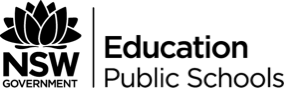 Understanding language forms and features when analysing a written textNESA glossaryLanguage forms and features – The symbolic patterns, figurative language and conventions that shape meaning in texts. These vary according to the particular mode or media of production and can include written, spoken, non-verbal or visual communication of meaning (see textual form).Language techniquesTaskWhen asked to explain the how (language techniques) in a spoken or written text, refer to the list below which must first be completed.AnswersTechniqueDescriptionRepetition of vowels throughout a sentence or phrase.When an object represents one or more (often complex) ideas.Slang, colloquial, informal or formal.Words that stir the readers’ emotions.Repetition of consonants at the start of words or in a sentence or phrase.Repetition of words or syntax (order of words) for emphasis or persuasion.The way composer or character feels – conveyed by word choice.A poetic technique, when a sentence or phrase runs over more than one line (or stanza). This assists the flow of a poem.These devices have a powerful impact as they work on our senses to strengthen the subject matter of the text.A word that echoes the sound it represents. Reader hears what is happening.Vivid pictures created by words. Reader visualises character/setting clearly.Human characteristics given to a non-human object. Inanimate objects take on a life.Present, past, future (events are predicted).A dramatic pause (…) creates tension or suggests words can’t be spoken.Forceful use of the verb at the start of sentence or phrase.Language that seeks to create a bond or connection with the audience; they are included with the composer’s cause.A text makes a reference to other texts, may be explicit, implied or inferred.Gap between what is said and what is meant.Layering images/scenes to have a dramatic impact.Comparison of two objects where one becomes another – adds further layers of meaning about object being compared.Extreme exaggeration for effect.The force the words are delivered at. High modality = must. Low modality = maybe.First, second or third person.Comparison of two objects using ‘like’ or ‘as’.Recurring idea, message or idea of a story – makes us ponder bigger issues in life.TechniqueDescriptionAssonanceRepetition of vowels throughout a sentence or phrase.SymbolismWhen an object represents one or more (often complex) ideas.RegisterSlang, colloquial, informal or formal.Emotive languageWords that stir the readers’ emotions.AlliterationRepetition of consonants at the start of words or in a sentence or phrase.RepetitionRepetition of words or syntax (order of words) for emphasis or persuasion.ToneThe way composer or character feels – conveyed by word choice.EnjambmentA poetic technique, when a sentence or phrase runs over more than one line (or stanza). This assists the flow of a poem.Sensory imageryThese devices have a powerful impact as they work on our senses to strengthen the subject matter of the text.OnomatopoeiaA word that echoes the sound it represents. Reader hears what is happening.ImageryVivid pictures created by words. Reader visualises character/setting clearly.PersonificationHuman characteristics given to a non-human object. Inanimate objects take on a life.TensePresent, past, future (events are predicted).EllipsisA dramatic pause (…) creates tension or suggests words can’t be spoken.Imperative voiceForceful use of the verb at the start of sentence or phrase.Inclusive languageLanguage that seeks to create a bond or connection with the audience; they are included with the composer’s cause.IntertextualityA text makes a reference to other texts, may be explicit, implied or inferred.IronyGap between what is said and what is meant.JuxtapositionLayering images/scenes to have a dramatic impact.MetaphorComparison of two objects where one becomes another – adds further layers of meaning about object being compared.HyperboleExtreme exaggeration for effect.ModalityThe force the words are delivered at. High modality = must. Low modality = maybe.PersonFirst, second or third person.SimileComparison of two objects using ‘like’ or ‘as’.ThemeRecurring idea, message or idea of a story – makes us ponder bigger issues in life.